Projektskizze LEADER-Region Grafschaft Bentheim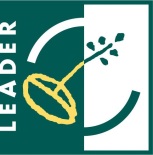 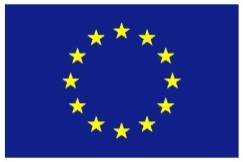 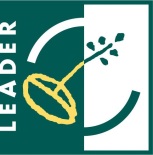 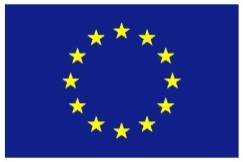 Projekttitel				Projektträger (Ansprechpartner)()Kooperationspartner (Ansprechpartner)Kooperationsprojekt mit anderen Regionen (Angabe der Regionen) HandlungsfeldProjektbeschreibungInhalt (Anlass, Inhalt und Maßnahmen, ggf. Modell- bzw. Innovationscharakter und Synergien mit anderen Projekten, Öffentlichkeitsarbeit, Fotos / Pläne / Skizzen bitte als Anlage)Ziele (konkrete Ziele und Zielgruppen)Ergebnisse (konkrete und nachprüfbare Ergebnisse)DurchführungszeitraumRegionale Auswirkungen (Kommunen, in denen das Projekt umgesetzt wird) Stadt Bad Bentheim Samtgemeinde Emlichheim Samtgemeinde Neuenhaus Stadt Nordhorn Samtgemeinde Schüttorf Samtgemeinde Uelsen Gemeinde Wietmarschen (nur Ortsteile Lohne, Nordlohne und Lohnerbruch) gesamte LEADER-RegionKosten und Finanzierung
* förderfähige Projektkosten** Angabe der einzelnen Summen bei mehreren finanzierenden Institutionen oder Personen
*** z. B. nicht förderfähige Projektkosten, Einnahmen des ProjektsProjektbewertung (wird durch das Regionalmanagement ausgefüllt)	Fördervoraussetzungen Das Projekt kann einem Handlungsfeld der regionalen Entwicklungsstrategie zugeordnet werden. Das Projekt erfüllt einen im REK genannten Fördertatbestand und ist formal förderfähig. Das Projekt wird in der Grafschaft Bentheim realisiert und entfaltet seine Wirkung in der Region. Der Beitrag des Projektes zur Umsetzung des REKs steht in einem angemessenen Verhältnis zum Fördervolumen.	 Der regionale Eigenanteil des Projekts ist gesichert.	 Der Projektträger erscheint fähig, das Projekt im angegebenen Zeitrahmen ordnungsgemäß zu realisieren	 Das Projekt hat keine negativen Auswirkungen auf die Gleichstellung	Fördervoraussetzungen erfüllt: BewertungskriterienBewertung durch das Regionalmanagement			(Projekt-Nr. )Betrag (EUR)Projektkosten (brutto) *Projektkosten (netto, nur bei Nettoförderung) *beantragte Zuwendung (LEADER)LEADER-Förderquoteanderweitige öffentliche Förderunganderweitige öffentliche Förderung durch **Leistungen Dritter Leistungen Dritter durch **barer Eigenanteil des Projektträgersunbare Sachleistungen des ProjektträgersAnmerkungen ***Das Projekt ist folgendem Handlungsfeld zugeordnet:		 Handlungsfeld Lebensraum (4 Pkt.)						 Handlungsfeld planerische Ortsentwicklung (4 Pkt.) Handlungsfeld Landschaft und Klima (3 Pkt.) Handlungsfeld Tourismus (2 Pkt.) Handlungsfeld regionale Produkte (2 Pkt.)Das Projekt basiert auf einer Kooperation und Vernetzung verschiedener Akteure. (2 Pkt.)Das Projekt trägt dazu bei, den demografischen Wandel in der Region zu gestalten. (1 Pkt.)Das Projekt trägt zur Förderung des Landschafts- und Klimaschutzes in der Region bei. (1 Pkt.)Das Projekt trägt dazu bei, Beschäftigung und Einkommen in der Region zu sichern oder zu steigern. (1 Pkt.)Das Projekt trägt zum Erhalt der regionalen Kultur / Identität bei. (1 Pkt.)Das Projekt leistet einen Beitrag zur Barrierefreiheit. (1 Pkt.)Das Projekt trägt zur Aufhebung der sektoralen Betrachtung bei. (1 Pkt.)Das Projekt hat einen modellhaften Charakter (innovativ, Ergebnisse übertragbar). (2 Pkt.) Das Projekt entfaltet seine Wirkung in mindestens zwei Kommunen. (2 Pkt.)Das Projekt entfaltet seine Wirkung in allen Kommunen der Region. (3 Pkt.)Bei dem Projekt handelt es sich um ein Kooperationsprojekt mit anderen Regionen. (3 Pkt.)gesamt